Об итогах социально-экономическогоразвития поселения за 2018 год и о задачах  на 2019 год.    Заслушав  и  обсудив   отчет  Главы  Ромодановского сельского  поселения    за 2018 год и о задачах на 2019 год,   Совет Ромодановского сельского поселения Алексеевского муниципального района отмечает, что одним из основных направлений деятельности сельского поселения  является поддержка жизненного уровня населения и обеспечения социального развития территории.Ромодановским сельским поселением обеспечивалась законотворческая деятельность Совета депутатов. За отчетный период специалистами поселения были подготовлены и внесены на рассмотрение проекты положений, регламентирующих основные вопросы деятельности администрации.Бюджет  на 2018 года был утвержден в сумме 2721,7  тыс. руб. и выполнен по доходам на 118%.   В  2018 г. собрали  всего средств самообложения  452,500  руб.Основные задачи, стоящие перед МО Ромодановское  сельское поселение:-Повышение уровня и качества жизни жителей  Ромодановского сельского поселение.-Устойчивое экономическое развитие поселения в условиях усложнившейся экономической ситуации.Исходя из вышеизложенного,    Совет Ромодановского сельского   поселения решил:1.  Отчет о  проделанной работе  Ромодановского сельского поселения за 2018  году утвердить.2.  Основные задачи, которые поставлены  сельскому  поселению в 2019 году:-содержание внутрипоселенческих дорог;- благоустройство и содержание улиц населенных пунктов;- содержание  сетей водоснабжения;- содержание уличного освещения в населенных пунктах; -работа с населением и обращениями граждан; - увеличение количества проводимых мероприятий учреждениями культуры, сельской библиотеки, - особое внимание развитию личных подсобных хозяйств3. Продолжить  благоустройство и озеленение, улучшение санитарного состояния территорий домохозяйств;4.Совместно с правоохранительными органами вести дальнейшую работу по повышению уровня общественной безопасности и обеспечению более надежной защиты общественного порядка, жизни, здоровья и достоинства граждан.7.Совету депутатов Ромодановского сельского поселения:-обобщить критические замечания, предложения, высказанные на данном заседании Совета, встречах с населением, разработать план мероприятий и принять меры по их выполнению.-постоянным комиссиям Совета Ромодановского СП осуществлять действенный контроль за выполнением принятых решений.8.Опубликовать отчет Главы Ромодановского сельского поселения о результатах деятельности за 2018 год на информационных стендах и разместить на  сайте Алексеевского муниципального района РТ в сети Интернет.Председатель Совета,Глава Ромодановского сельского поселения                                                И.А. ЧекалинаСОВЕТ РОМОДАНОВСКОГО СЕЛЬСКОГО ПОСЕЛЕНИЯАЛЕКСЕЕВСКОГО МУНИЦИПАЛЬНОГО РАЙОНАРЕСПУБЛИКИ ТАТАРСТАН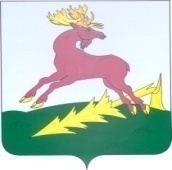 ТАТАРСТАН РЕСПУБЛИКАСЫАЛЕКСЕЕВСКМУНИЦИПАЛЬ РАЙОНЫНЫҢРОМОДАН АВЫЛҖИРЛЕГЕ  СОВЕТЫРЕШЕНИЕ21.01.2019 гс. РомоданКАРАР№ 81